Durée 1h30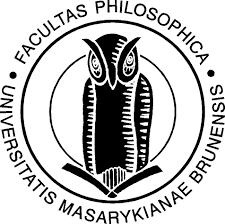 COMPRÉHENSION ORALEA/ Vous allez entendre trois fois quatre dialogues qui correspondent à quatre situations différentes. Lisez les situations. Écoutez le document puis cochez (X) la situation qui correspond à chaque dialogue. 8 pointsB/ Lisez les questions. Écoutez le document puis répondez. 7 pointsVous êtes en France. Vous entendez cette annonce à l’aéroport.1.Ce message demande aux passagers...1pointA []de changer d’avion.B []d’attendre dans la salleC []d’aller au bureau d’information.2.Le retard est de... 1 pointA []2 heures.B []4 heures.C []5 heures.3.Quel temps fait-il ? 1.5 point4. Qu’est-ce que vous pouvez acheter? (2 réponses) 2 points5.Qu’est-ce que vous pouvez faire gratuitement? 1.5 pointCOMPRÉHENSION DE L’ÉCRITA/ Vous venez de recevoir ce message sur votre ordinateur. Répondez aux questions. 9 points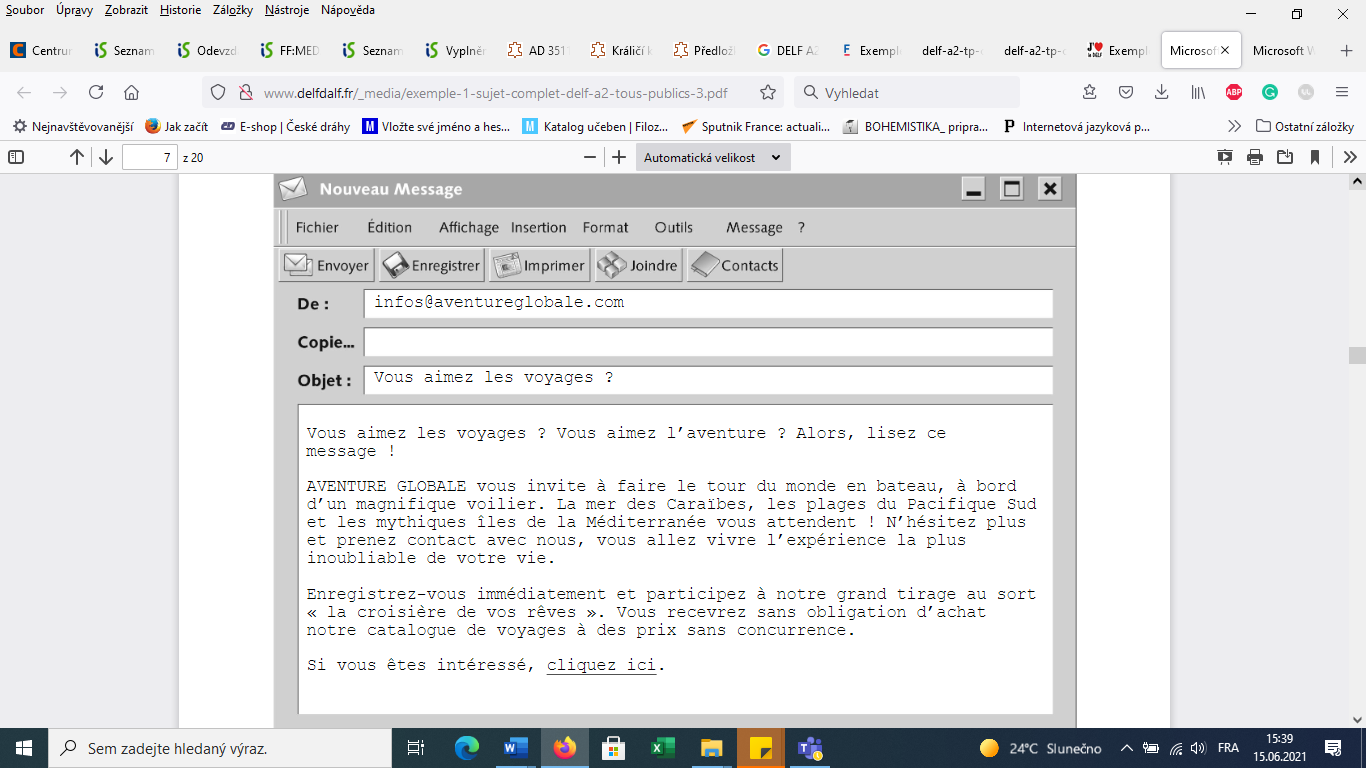 1.Il s’agit : 1 pointd’un message publicitaire. d’une lettre amicale. d’un article de presse. 2.« Aventure Globale » est le nom : 1 point d’un film d’un bateaud’une agence de voyages. 3.Quelle activité propose « Aventure Globale »? 1 point4.Où « Aventure Globale » propose-t-elle d’aller ? 3 points5.Si vous cliquez à l’emplacement indiqué, que va-t-on vous envoyer ? 1 point     ___________________________________________________________________________6.On peut aussi gagner un voyage gratuit : 2 points Vrai  Faux Justifiez votre réponse en citant une phrase du texte :      ___________________________________________________________________________B/ Vous êtes invité(e) à dîner dans une famille française. Vous apportez le dessert.  Lisez la composition de ces gâteaux et inscrivez le numéro du gâteau qui correspond à chaque personne de la famille. 6 points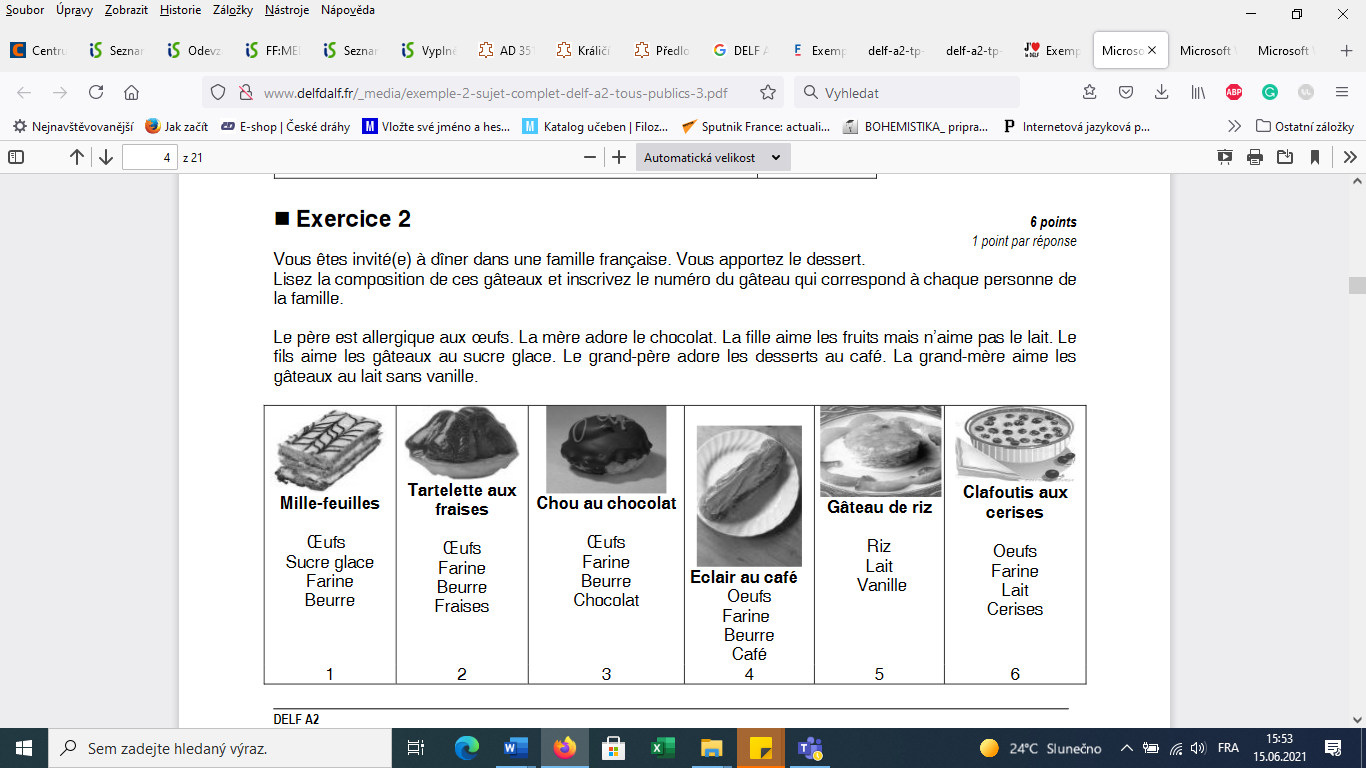 PRODUCTION ÉCRITEA/ Traduisez 8 points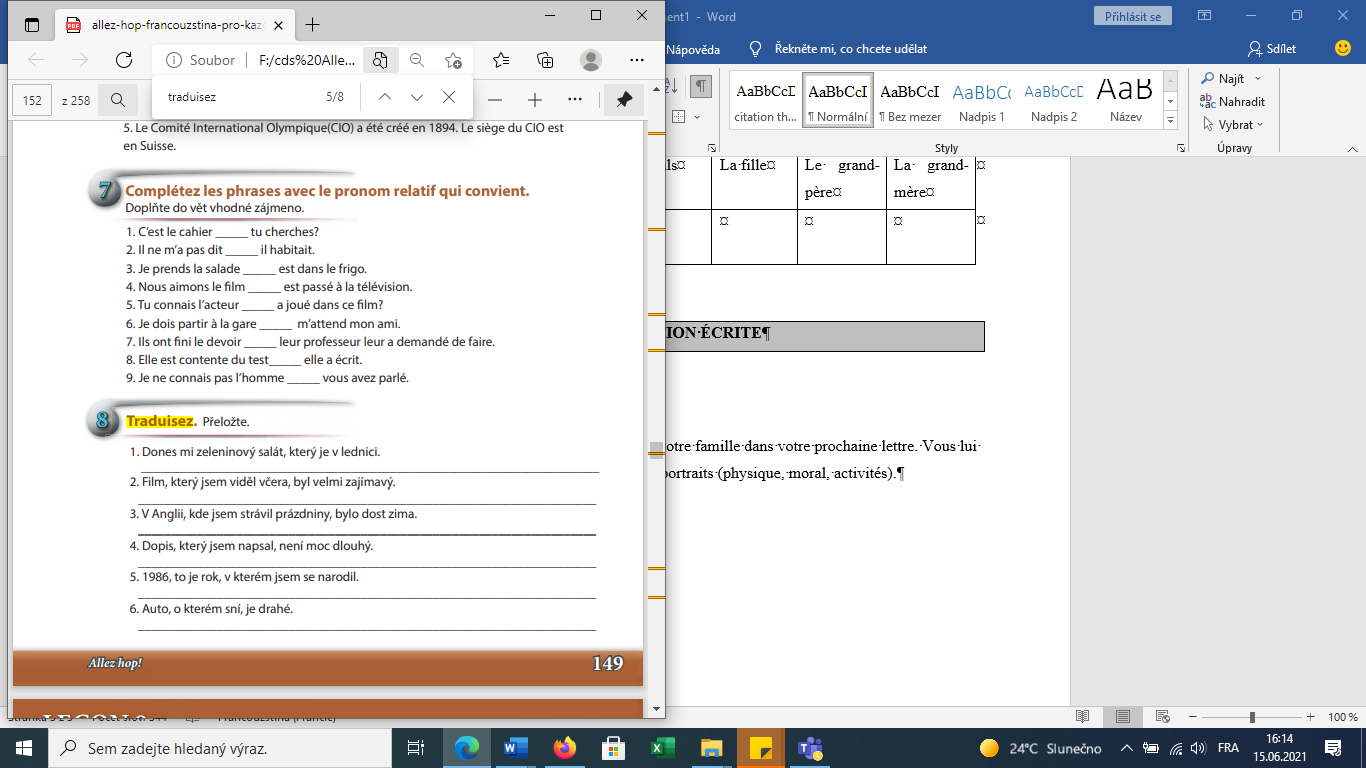 1/2/3/4/B/ Votre ami français vous demande de décrire votre famille dans votre prochaine lettre. Vous lui répondez. Rédigez cette lettre avec quelques portraits (physique, moral, activités).50 mots minimum. 12 pointsJméno a příjmení:UČO:Název, kód předmětu:MED18MED18Vyučující:Mgr. Katia Hayek Ph.D.Mgr. Katia Hayek Ph.D.Datum odevzdání:16.06.2021Situations /Dialogues Proposer de l’aide.Demander des informations S’excuserConseiller de faire quelque chose Dialogue1Dialogue2Dialogue3Dialogue4PersonnesLe pèreLa mèreLe filsLa filleLe grand-pèreLa grand-mèreNuméro du gâteau